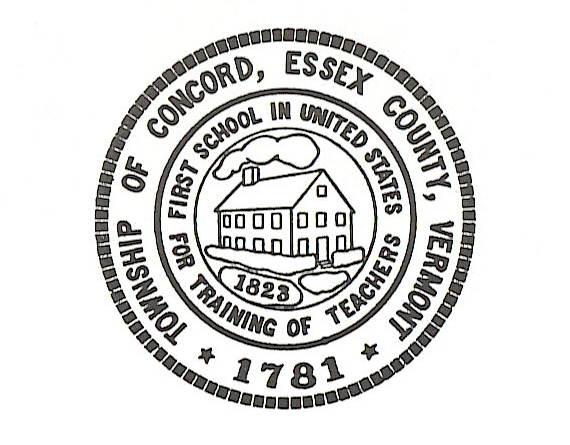 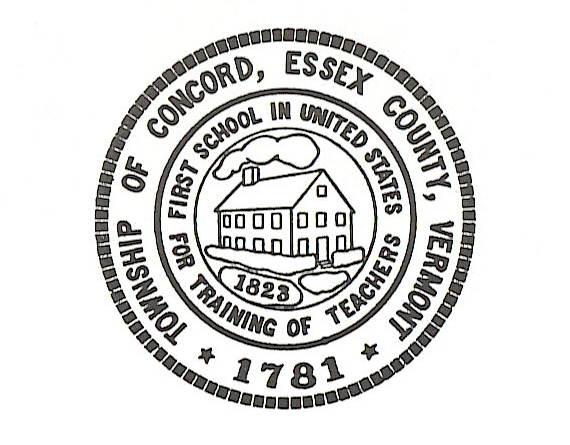 Concord Selectboard Regular Meeting MinutesTuesday, February 7, 2023 at 6:00pmMunicipal Building Unofficial CopySelectboard                                          Town Treasurer                  Fire Department            Bill Humphrey-Chairman-Absent        Audra Girouard-Absent         Richard Fisher-Chief-AbsentChris Fournier-Vice-Chairman                                                         George Morehouse                                Town Clerk                         Assessor                    Shannon Chapman                                Cynthia Gaboriault-Absent   Matt Krajeski                   Denis LaMadeleine                                                                                                                                                  Road Commissioner           Planning/Zoning BoardSelectboard Admin. Asst.                    Dane Thorgalsen                  Dale Urie-AbsentSusan LaMadeleine                                                                                                                                            Citizens’ Concerns              KATV                                                                                                                                                                                                Grant Administrator                           Jon Lilley                              Anthony                                                  Joel Schwartz                                         Eric Wilson                                                                               Danielle Balch                       Town Attorney                 Zoning Administrator                         Linda Blakslee                       Daniel McCabePaul Berlejung                                       Kevin Matte                                                               Roger Wood                                                               Patricia Matte                                                                                                           Frederick PogmoreCall to Order                                                                                      Chris F. called the meeting to order at 6:00pm.Approval of AgendaGeorge M. made a motion to approve the Agenda.  Shannon C.  2nd. Motion passed 4-0.Approval of the January 3, 2023 Regular Meeting Minutes, the FY2024 Special Budget Meeting Minutes & the January 30, 2023 Special Meeting MinutesShannon C. made a motion to approve the October 25, November 29, January 24, January 30 meeting minutes.  Denis L. 2nd.  Motion passed 4-0.Shannon C. made a motion to approve the December 20 meeting minutes.  George M. 2nd.  Motion passed 3-0.Shannon C. made a motion to approve the January 30 meeting minutes.  George M. 2nd.  Motion passed 3-0.George M. made a motion to approve the January 3 meeting minutes.  Shannon C. 2nd.  Motion passed 3-0. Citizen’s ConcernsDanielle Balch requested permission from the Board to use Prospect Street, Cross Road and the soccer field for a Flannel 5K on October 7, 2023 from 10:00am to 3:00pm.  Safety for the run was reviewed.Shannon C. made a motion to allow the Flannel 5K run to use Prospect Street, Cross Road and the soccer field on October 7, 2023.  Denis L. 2nd.  Motion passed 4-0.Eric Wilson requested permission from the Board to use Bradley Vale Road and Wilson Road for a Remembrance Bike Ride for his daughter on May 13, 2023.  Safety for the ride was reviewed.Shannon C. made a motion to allow the bike ride on May 13, 2023.  Denis L. 2nd.  Motion passed 4-0.Douglas Stewart submitted an email to the Board for review concerning trash issues in the East Concord area. Consensus of the Board to refer the matter to the attorney.   Town Clerk-AbsentTown Treasurer-AbsentJanuary reports were emailed to the Board for review.  Remainder of her report will be discussed in Executive Session.Road CommissionerBradley Vale UpdateBradley Vale Road was discussed by the Board.  Susan L. will contact Attorney Gillis concerning information on how to add the road back to the Concord map.Folsom Ave. Stormwater ProjectDane T. stated that Phase 1 has been approved and that Phase 2 requires some changes.  More information at the March meeting.Zoning AdministratorPaul B. stated that he was turning over to the Board the Potwin issue on Oregon Road.  Susan L. asked if he had sent out a violation to the Potwin property and has it been recorded.  Paul B. will issue the violation and have it recorded so that the Board can move forward with the issue.AssessorsMatt K. Discussed with the Board the Amended 2022 Equalization Study Results and the 2024 proposed Statistical Reappraisal for the Town of Concord.  George M. made a motion to move forward with the 2024 proposed Statistical Reappraisal.  Shannon C. 2nd.  Motion passed 4-0.Matt K. also asked the Board if they would be in favor of removing the names from the hard copy Tax Maps.George M. made a motion to have the names removed from the hard copy Tax Maps.  Denis L. 2nd.  Motion passed 4-0.  Fire Department-AbsentPlanning/zoning Board-AbsentGrant AdministratorJoel S. reviewed possible grants with the Board.  Consensus of the Board is to allow renting of the Pavilion for the 2023 summer season. New BusinessMarch Selectboard Meeting DateGeorge M. made a motion to hold the March 2023 Selectboard Meeting on Thursday, March 9th at 6:00pm at the Municipal Building.  Shannon C. 2nd.  Motion passed 4-0.Tax Map Maintenance Contract RenewalThe Board reviewed the renewal contract for the Tax Map Maintenance Contract beginning April 01 2023 and ending on March 31 2024.George M. made a motion to approve the Tax Map Maintenance Contract.  Shannon C. 2nd.  Motion passed 4-0.Overlook CemeteryTabled until the March MeetingOther-NoneExecutive Session:  If discussion warrant, and the Board so votes, some items may be held in Executive SessionGeorge M. made a motion to go into Executive Session at 7:12pm to discuss personnel matters.  Shannon C. 2nd.  Motion passed 4-0.Out of Executive Session at 7:47pm. Shannon C. made a motion for the Town to pay Cynthia Gaboriault’s health insurance and any HRA cost until April 1, 2023.  George M. 2nd.  Motion passed 4-0. AdjournmentDenis L. made a motion to adjourn at 8:00pm.  Shannon C. 2nd. Motion passed 4-0.Respectfully submitted,                                              Date: _______________________Absent______________                                   _______________________Bill Humphrey-Chairman                                          Shannon Chapman_________________________                                  ______________________Chris Fournier-Vice-Chairman                                  Denis LaMadeleine________________________George MorehousePosted: February 9, 2023 										